LOCAL AUTHORITY DESIGNATED OFFICERS(LADO)SAFEGUARDING WITHIN THE CHILDRENS WORKFORCE 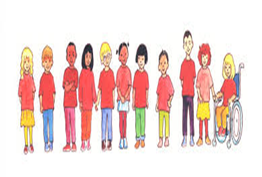 GUIDANCE:DO’S AND DON’TSThe harm threshold is when it has been alleged that a person who works with children has:Behaved in a way that has harmed a child, or may have harmed a child; Possibly committed a criminal offence against or related to a child;                      Behaved towards a child or children in a way that indicates you may pose a risk of harm to children. Or Behaved in a way that indicates you may not be suitable to work with children DO:Immediately safeguard the child or children – this may include making arequest for support via the Front Door.Take steps with member of staff to minimise risk in consultation with your HRadviser and in considering welfare support for the member of staff.Notify the LADO within 24 hours by completing the County LADO Servicereferral form.Check if the member of staff holds any other position, paid or voluntary, withinthe children’s workforce.Take the matter seriously and focus on fact and context.Ensure you know the child’s lived experience and record the child’s voice.Contact the LADO Enquiries Officer if you need advice or are unsure.DON’T:You must not speak to the member of staff or take any action about theallegation until you have spoken with the LADO.Do not ‘end’ investigations if the member of staff leaves or resigns before anoutcome has been established.Do not make assumptions or share your opinion.Further information regarding allegation management can be found on the Kent Safeguarding Children Multi-Agency Partnership website.The website can be assessed here: https://www.kscmp.org.uk/ or via a search engine browse for the KSCMP e.g. through Google.